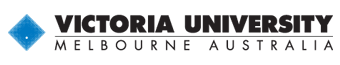 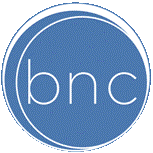 DOES YOUR CHILD HAVE ADHD?If so, you child is invited to participate in a research study. Together with the Behavioural Neurotherapy Clinic, Victoria University is conducting a 6 month study investigating the effect of diet alteration and nutrient supplementation on children with this disorder. For the current study, your child will be measured at baseline and after a six month treatment regime using a number of tests including cognitive functioning (e.g., attention and thinking), electrical brain activity, sleep, behaviour and gut symptoms and this will help us understand the relationship between diet and nutrition in children with ADHD.If your child: Is aged 6 to 13 years oldDoes have a diagnosis of ADHDHas no co-morbid diagnosesPlease contact:Behavioural Neurotherapy Clinic:	          or                      Student Researcher Jordan Hince:Ph: 9848 9100 (Reception)		             			Mobile: 0433 641 687							             Email: Jordan.hince@live.vu.edu.au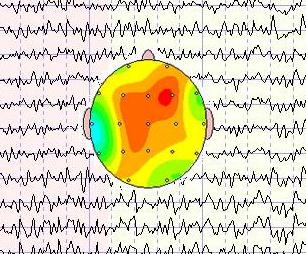 